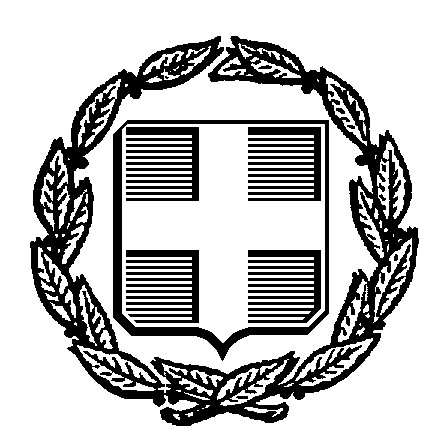 ΑΝΑΚΟΙΝΩΣΗΗ Δ/νση Αγροτικής Οικονομίας & Κτηνιατρικής ΠΕ Μεσσηνίας ανακοινώνει ότι θα δεχθεί αιτήσεις για την πρόσληψη με σύμβαση εργασίας ορισμένου χρόνου συνολικά τεσσάρων (4) ατόμων με ειδικότητα εργατών αποθήκης (συνολικός χρόνος απασχόλησης: έως 60 ημερομίσθια)Η προθεσμία υποβολής των αιτήσεων είναι από την Τρίτη 07 Ιουνίου 2021 έως την Δευτέρα  14 Ιουνίου 2021.Απαραίτητα δικαιολογητικά συμμετοχής:ΑίτησηΦωτοαντίγραφο: των δύο όψεων του αστυνομικού δελτίου ταυτότητας 3.Απολυτήριος τίτλος υποχρεωτικής εκπαίδευσης (απολυτήριο τριτάξιου γυμνασίου ή για υποψηφίους που έχουν αποφοιτήσει μέχρι και το 1980 απολυτήριο δημοτικού σχολείου) ή ισοδύναμος απολυτήριος τίτλος κατώτερης τεχνικής σχολής του Ν.Δ. 580/1970 ή απολυτήριος τίτλος Εργαστηρίων Ειδικής Επαγγελματικής Εκπαίδευσης και Κατάρτισης του άρθρου 1 του Ν.2817/2000 ή άλλος ισότιμος τίτλος της αλλοδαπής.4.Βεβαίωση μόνιμης κατοικίας, πρόσφατης έκδοσης, από τον οικείο Δήμο ή  Κοινότητα.5.Οι πολύτεκνοι και τα τέκνα πολυτέκνων οικογενειών: Πιστοποιητικό οικογενειακής κατάστασης  του οικείου Δήμου ή  Κοινότητας στα δημοτολόγια των οποίων είναι γραμμένοι ή βεβαίωση οικογενειακής κατάστασης που χορηγείται από τα ΚΕΠ μέσω του Ολοκληρωμένου Πληροφοριακού Συστήματος Εθνικού Δημοτολογίου(ΦΕΚ457/τ. Β΄/25-2-2014), πρόσφατης έκδοσης(όχι παλαιότερης των δύο μηνών από την ημερομηνία έναρξης της προθεσμίας υποβολής των αιτήσεων), ή αντίστοιχο πιστοποιητικό αρμόδιας αλλοδαπής αρχής, συνοδευόμενο από πιστοποιητικό της Ανώτατης Συνομοσπονδίας Πολυτέκνων Ελλάδος (Α.Σ.Π.Ε.). Αρκεί η προσκόμιση του ενός εκ των δύο πιστοποιητικών, εφόσον από αυτό αποδεικνύεται αναμφίβολα η πολυτεκνική ιδιότητα. 5. Πιστοποιητικά απόδειξης εμπειρίας: Βεβαίωση της Διεύθυνσης Αγροτικής Οικονομίας και Κτηνιατρικής ή της Διεύθυνσης Αγροτικής Οικονομίας. Πληροφορίες: 2721361206, 2721095831, Δημητρούλια Δήμητρα,  Κρασσακόπουλος ΑνδρέαςΕΛΛΗΝΙΚΗ ΔΗΜΟΚΡΑΤΙΑΕΛΛΗΝΙΚΗ ΔΗΜΟΚΡΑΤΙΑΚαλαμάτα,   04- 06-2021ΠΕΡΙΦΕΡΕΙΑ ΠΕΛ/ΣΟΥΠΕΡΙΦΕΡΕΙΑ ΠΕΛ/ΣΟΥΓΕΝΙΚΗ ΔΙΕΥΘΥΝΣΗ ΠΕΡ/ΚΗΣ ΑΓΡΟΤΙΚΗΣ ΟΙΚΟΝΟΜΙΑΣ ΚΑΙ ΚΤΗΝΙΑΤΡΙΚΗΣΓΕΝΙΚΗ ΔΙΕΥΘΥΝΣΗ ΠΕΡ/ΚΗΣ ΑΓΡΟΤΙΚΗΣ ΟΙΚΟΝΟΜΙΑΣ ΚΑΙ ΚΤΗΝΙΑΤΡΙΚΗΣΔ/ΝΣΗ ΑΓΡΟΤΙΚΗΣ ΟΙΚΟΝΟΜΙΑΣ ΚΑΙΚΤΗΝ/ΚΗΣ Δ/ΝΣΗ ΑΓΡΟΤΙΚΗΣ ΟΙΚΟΝΟΜΙΑΣ ΚΑΙΚΤΗΝ/ΚΗΣ ΠΕΡΙΦΕΡΕΙΑΚΗΣ ΕΝΟΤΗΤΑΣ ΜΕΣΣΗΝΙΑΣΠΕΡΙΦΕΡΕΙΑΚΗΣ ΕΝΟΤΗΤΑΣ ΜΕΣΣΗΝΙΑΣ                     ΚΑΛΑΜΑΤΑ                     ΚΑΛΑΜΑΤΑΤΜΗΜΑ:  Ποιοτικού & Φυτ/κού  ΕλέγχουΤαχ. Δ/νση: Διοικητήριο           ΠΡΟΣ:ΜΜΕ